Številka: 900-172/2016-1Datum: 8.5.2015Na podlagi sedmega odstavka 58. člena Statuta Mestne občine Ljubljana (Uradni list RS, št. 66/07- UPB in 15/12)SKLICUJEM3. IZREDNO  SEJO SVETA ČETRTNE SKUPNOSTI GOLOVEC MESTNE OBČINE LJUBLJANA,ki bo v TOREK,  19.4.2016 po končani javni obravnavi dopolnjenega osnutka OPPN za območje Velika Hrušica, v sejni sobi Službe za lokalno                samoupravo, Mestne uprave, Mestne občine Ljubljana, Litijska c. 38.Predlagam naslednji DNEVNI RED:Pripombe in predlogi Sveta ČS Golovec na razgrnjeni dopolnjeni osnutek OPPN Velika Hrušica.S pozdravi,                                                                                                  Predsednik Sveta                                                                                           Četrtne skupnosti Golovec                                                                                            Mestne občine Ljubljana                                                                                                      Aleš Dakić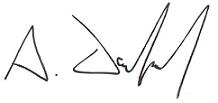 Poslano/vročiti:- člani sveta ČS Golovec- MOL, MU, Služba za lokalno samoupravo, Ambrožev trg 7, Ljubljana- zbirka dokumentarnega gradiva